Ответственный за выпуск:Лопсан С.Б.Составитель: Ооржак Р.В.Редактор: Амырмит О.Д.Печатается по решению методического совета Тувинской республиканской детской библиотеки им. К.И. ЧуковскогоВолонтерское движение в Туве : сборник / ГБУ «Тув. республ. дет. б-ка им. К.И. Чуковского», Информ.-библ. отд. ; сост. Р. В. Ооржак. – Кызыл, 2018. –  с.Тираж 8 экз.Министерство культуры Республики ТываГБУ «Тувинская республиканская детская библиотека им. К.И. Чуковского»Информационно-библиографический отдел                                                                                                                                                   12+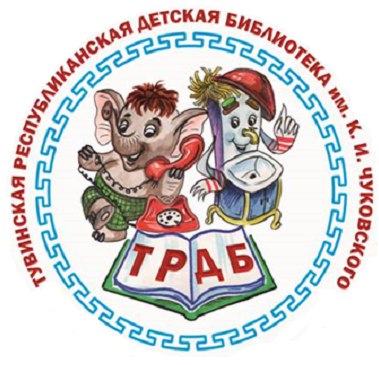 Сборник «Волонтерское движение в Туве»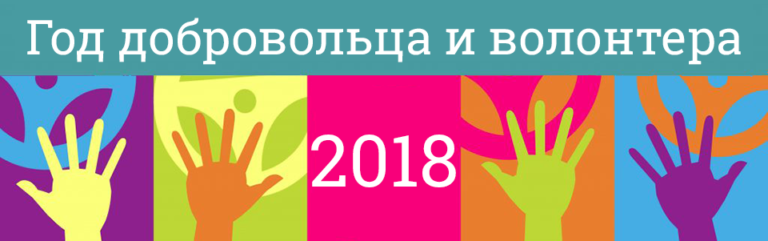 Кызыл 2018© ГБУ ТРДБ им. К.И. ЧуковскогоВолонтеры  разные  важны: где может пригодиться помощь добровольца2018 год в России объявлен годом добровольца и волонтера.Об этом 6 декабря на церемонии вручения ежегодной премии «Доброволец России – 2017» заявил президент РФ Владимир Путин.«Предлагаю объявить 2018-й Годом добровольца и волонтера. Это станет признанием ваших заслуг перед людьми, перед самыми простыми нашими гражданами, которым вы оказываете помощь и поддержку, оценкой вашего колоссального вклада в развитие нашей страны. Это будет ваш год, год всех граждан страны, чьи воля, энергия, великодушие и есть главная сила России», - сказал он на церемонии.Такое решение, по словам президента, станет признанием заслуг волонтеров - людей, которые трудятся в больницах и социальных учреждениях, помогают находить пропавших людей, оказывают посильную помощь пострадавшим в стихийных бедствиях, сохраняют природу и культуру, устанавливают личности погибших солдат, помогают в проведении крупнейших международных мероприятий.Это очень отрадно, так в ряды Волонтеров по всей России вступают все больше и больше неравнодушных людей.Волонтёрское движение в Туве также не отстает и поднимается, как на дрожжах, прирастая всё новыми организациями, как в Кызыле, так и в районах. Сегодня мало кто из подростков не знает, кто такой волонтёр. Добровольческие отряды сформированы при районных администрациях и учебных заведениях. И ребята эти уже не та бестолковая рабочая сила, в качестве которой их применяли до недавнего времени. У них масса собственных замыслов и проектов, они энергичны и инициативны, они - всюду со своими затеями и лозунгами. Таким образом, в данном издании для наших читателей постарались рассказать о  деятельности добровольческих движений в Туве. Сборник будет интересен педагогам, библиотекарям, молодежи,  тем, кто вошел в добровольческое движение, и тем, кто в будущем станет волонтером.   Как создать волонтерскую организацию?Практически все мы испытываем желание помогать другим.Кто-то подкармливает бездомных животных, кто-то занимается благотворительностью, кто-то спасает жизни людей, строит приюты, больницы. Волонтер - это человек, который занимается общественно полезным делом безвозмездно, ничего не требуя взамен.Когда люди начинают заниматься волонтерством, они нередко даже не задумываются о создании какой-то организации. Но если человек серьезно погружается в эту сферу, возникает необходимость объединиться с единомышленниками. В России есть закон об общественных объединениях, в соответствии с ним граждане могут создавать общественные объединения без образования юридического лица. Несколько человек собрались почистить снег - по факту, они уже общественное движение, реализующее волонтерскую деятельность.Как создать НКО?В первую очередь необходимо определить организационно-правовую форму НКО: - благотворительный фонд, автономная некоммерческая организация, общественное объединение. У каждой из этих форм организации особый порядок регистрации.Во-вторых, нужно придумать уникальное название регистрируемой в Минюсте организации. Если название точно совпадет с уже используемым кем-то, последует отказ в регистрации. В-третьих, важно определить количество и состав учредителей. Для разных видов НКО предусмотрены разные порядок регистрации и количество учредителей. К примеру, частный благотворительный фонд имеет право открыть один человек, а учредителей общественного объединения должно быть не менее трех.В-четвертых, надо заранее договориться с владельцем или пользователем помещения о предоставлении юридического адреса для создаваемой организации и получить от него гарантийное письмо. Какие документы нужны для регистрации*:- заявление по форме Р11001, подписанное уполномоченным лицом;- учредительные документы некоммерческой организации в трех экземплярах;- протокол и решение о создании в двух экземплярах;- сведения об учредителях — копии паспортов и ИНН (при подаче нужны оригиналы документов от председателя, который назначается ответственным лицом);- документ об уплате государственной пошлины 4 тысячи рублей;- сведения об адресе (о месте нахождения) постоянно действующего органа некоммерческой организации, по которому осуществляется связь с некоммерческой организацией (гарантийное письмо или предварительный договор аренды, документы о праве собственности.Регистрация НКОРегистрацией НКО занимается министерство юстиции. Если речь идет о региональной организации, соответственно, подавать нужно в региональное отделение, а если же о всероссийской НКО, то в центральный аппарат в Москве.Если все документы в порядке, то министерство юстиции вносит новую организацию в реестр и передает документы в налоговую для регистрации НКО в качестве юридического лица. Волонтерское движение в ТувеМолодежное движение «Добрые сердца Тувы»Движение основано 28 августа 2014 года. Самое активное и ответственное молодежное движение в Республике Тыва.Пожалуй, эти ребята - самые находчивые в Кызыле из всех, кто объединился под флагом какого-либо движения. Энергия из них так и хлещет. Что бы ни проходило в городе - они тут как тут. Улыбаются, смеются, устраивают что-то своё. То раздают буклеты с какими-то инструкциями, то пестрят шариками - флажками, то зажигают свечи, то изображают какой-нибудь флешмоб. Пляшут, поют и везде успевают. Стихийно возникшее в Кызыле молодёжное движение кипит уже больше 3 лет. Руководит им выпускник Тувинского государственного университета Артыш Монгуш. В данное время работает учителем английского языка в школе №1 пгт. Каа-Хем Кызылского кожууна Республики Тыва.В 2014 году на правобережных дачах случился пожар, Артыш Монгуш вместе с Азианой Увангур  автором Социального проекта «Мир ярче – Чырык  Өртемчей» увидели сообщение об этом в сети и захотели помочь семье, которая попала в беду. Они затеяли акцию под условным названием «Спеши творить добро». Неравнодушные люди откликнулись. Собрали очень много вещей, кто-то даже привез диван. Чтобы всё увезти адресатам, им пришлось делать два рейса на правый берег. И эта акция и привела их к идее - созданию молодёжной благотворительной организации. В Интернете им попалась фотография с надписью «Доброе сердце», и они поняли: вот оно, то, что надо.Сначала их было мало, 5-6 человек, просто помогали людям, посещали детские дома и дом ветеранов. Собирали деньги на лечение больному мальчику и пешком ходили по городу и за два дня собрали 10 тысяч рублей. Отдали деньги матери, которая с малышом лежала в соматике. Они собирались в Москву, но у них не хватало денег на дорогу. Мама ребенка была очень благодарна их помощи.Как набиралась командаВ команду начали подключаться школьники, они оказались весьма активными. Ребята вступили в движение пятницу, а в субботу все устроили молочный флешмоб на Арбате. Призывали горожан: лучше пить молочные напитки, чем спиртные. После этой первой встречи Лидеры команды подружились с ребятами и в движение потянулись другая волна желающих. Через 6 месяцев команда состояла из ста человек. И еще через некоторое время их стало - 150. Для Тувы это - рекорд.Из рассказа Артыша Монгуш: - Это был ужас. Я понял, что главное - найти с ребятами общий язык. А для этого нельзя вести себя с ними как руководитель. Ты должен быть как бы их сверстником, чтобы понимать их ощущения, чего они хотят, что их вдохновляет. И немаловажно - понимать, какую роль будет играть каждый человек в твоей команде. К нам приходят тихие, робкие ребята. И они очень меняются. Однажды к нам пришла девочка, Олча Очур, тогда она училась в восьмом или девятом классе, и мы спросили её: а твои родители знают, что ты сюда пришла и хочешь в нашу команду? Она ответила: а меня мама к вам отправила. Оказалось, она всё время сидела дома, а маме хотелось, чтобы она общалась с ребятами, раскрепостилась, адаптировалась в среде сверстников… Знаете, некоторые даже думают, что мы секта какая-то. Но мы - серьёзная организация. 1 декабря 2015 года мы зарегистрировались как волонтерская организация. У нас есть устав. Мы - целое государство. Есть руководитель, заместители, помощники. Всё системно. В Туве, насколько я знаю, нет таких организаций, которые бы занимались благотворительностью. Наша главная цель - помогать людям, попавшим в трудную жизненную ситуацию. Мы делаем реальные добрые дела. И наше название «Добрые сердца Тувы» — оно же, как марка «Сделано в Туве» (подчёркивает слово Тува, прим. авт.). Наша организация - местная, её придумали мы и сами решаем, чем будем заниматься. Кроме того, мы - семья. Собираемся каждый день, вместе обедаем, куда-то ходим, поддерживаем друг друга. Мы дружим.- Хотите сказать, что вы знаете конкретную ситуацию в семье каждого из ваших ребят?- Знаю. После отборов мы всегда собираемся и общаемся. И я знаю всех. Есть у нас ребята с ограничениями здоровья. И они показывают себя только с лучшей стороны и приходят к пониманию, что не одиноки, что есть люди, которые всегда протянут им руку. И немаловажно то, что, участвуя в благотворительных мероприятиях, они видят, что есть и другие люди, которым ещё тяжелее, чем им. Я верю, что в дальнейшем из них сформируются очень хорошие, добрые люди.- Сейчас у вас в основном школьники?-  У нас есть и студенты, и работающая молодёжь. Но в основном это да, школьники. Кто-то говорит презрительно: собралась, мол, школотня. Но я вам скажу, что эти школьники - делают реальные дела. Волонтёрству надо обучать именно с этого возраста.- Так как же вы принимаете к себе?- Даём объявление. К нам приходит много ребят. Спрашиваем: с какой целью ты идёшь в нашу организацию? На этот вопрос многие не могут ответить. Я считаю так: если у тебя нет чёткого понимания того, на что ты идёшь, и желания именно это делать, ты не задержишься долго. Практика уже это подтвердила.- Итак, вам сейчас уже 3 года. День рождения вы отметили феерично.- Да, было классно. Но я хочу рассказать про наши достижения. Мы провели около 160 мероприятий за три года. И в результате мы получили титул «Лучшее молодёжное объединение РТ», «Лучшее молодёжное объединение Кызыла» и «Лучшее молодёжное объединение» от проекта «Успешные азиаты России» в 2015 году, стали победителями Премии Главы Республики Тыва Шолбана Валерьевича Кара-Оола в номинации «Доброволец года» на закрытии Года молодежных инициатив и открытии года Добровольчества в Туве. Это огромное достижение для нас. Когда получили кубок Главы - наши девочки плакали от радости, эти были реальные эмоции победы.- Самые яркие проекты, с которыми вы сейчас работаете?- Сейчас самый яркий проект - «Мне нравится помогать людям» или «Кижилерге дуза кадарынга ынак мен». Этот проект был создан, чтобы помогать одиноким пожилым людям по всей Республике Тыва.Также нам нужна информация о тех пожилых людях, которые нуждаются в помощи. Очень важно, чтобы такая помощь им была оказана. От старта нашего проекта мы помогли более 100 пожилым людям и многодетным семьям. В результате у нас теперь 4 подопечных, которым помогаем каждый день. И был у нас молодежный медиа-проект на СТС КЫЗЫЛ ТЕЛЕСЕТЬ «Faces of Tuva». Это молодёжная познавательно-развлекательная программа. Можно сказать, что этот проект был успешно реализован. И еще один из значимых проектов является социальный проект «Молодежь Тувы за добровольное донорство в Республике Тыва». Напоминаем, что социальный проект «Молодежь Тувы за добровольное донорство в Республике Тыва» направлен на повышение уровня участия молодежи в донорстве крови.Всем известно, что потребность медицинских организаций в компонентах донорской крови всегда высока. Донорская кровь необходима ежедневно, поэтому и еще одной из главных целей проекта - пропаганда донорства, привлечение внимания к вопросам донорства, пополнение запасов донорской крови и ее компонентов. Потом - мы представили Туву в проекте «85 друзей президента». - Какая часть ваших дел связана с благотворительностью?- Где-то 80 мероприятий из 150. Чуть меньше половины. Летом в основном проводятся социально-значимые мероприятия. Помощь наша иногда элементарная: ходили например, в аптеку за лекарствами, и бабушки всегда радовались. Однажды на улице один парень сказал нам: ребята, вы делаете добро. Это то, чего так не хватает в Туве таких людей как вы, бескорыстных. Смотришь на вас и, кажется, что жизнь светлее становится. Это правда. После того как мы начали работать с благотворительностью и добровольчеством, заметили в нашей Республике потихонечку начали появляться благотворительные организации и добровольцы (волонтеры). Вот к чему мы хотели прийти,  вот наша цель, и дальше будем работать, чтоб добрых поступков стало еще больше в нашей Тыве. - А почему бы не увеличить число подобных мероприятий до, скажем, процентов семидесяти?- Понимаете, в любой деятельности требуется разнообразие. Если ты будешь заниматься только чем-то одним, ты скоро пресытишься. У тебя быстро пропадёт азарт, притупятся твои чувства. А когда чередуются полосы, и в какой-то момент одна за другой идёт одна «развлекалка»,  мы накапливаем и силы, и идеи, которые позже направим в благотворительность. Надо уметь отдыхать. Разнообразие помогает смотреть на мир шире. Да и молодёжь - ей хочется веселиться. Но вы не думайте, что мы просто «тусуемся». Развлечения проводим каждый раз под определённым лозунгом: молодёжь - против наркотиков, против СПИДа, против абортов. Кстати, чуть не забыл. У нас есть девиз: «Есть я, есть команда, но главное - республика». Есть я, человек, есть команда - товарищи, единомышленники, - но главное, то, что нас всех объединяет, и для чего мы работаем - это развитие нашей родной республики. Вот такие мы. Волонтеры-медикиСтуденческое волонтерское движение – одно из приоритетных направлений воспитательной системы ГБПОУ Республики Тыва «Республиканский медицинский колледж», которое развивается и активно действует в течение нескольких лет.Волонтерское движение появилось и получило свое развитие в медицинском колледже с 2010 года. За всю историю данного движения его возглавляли разные преподаватели и работники колледжа с активной жизненной и гражданской позицией:- Пирлей Светлана Владимировна, преподаватель английского языка;- Судер-оол Буянмаа Сергеевна, начальник отдела переподготовки и трудоустройству выпускников;- Ондар Белекмаа Николаевна, преподаватель правового обеспечения;- Чульдум Айлана Орлановна, социальный педагог;В те годы волонтеры в основном принимали активное участие в различных мероприятиях и акциях колледжа, города, республики, направленных на формирование у населения  здорового образа жизни: «Белая ромашка», «Розовая лента», «Стоп, ВИЧ/СПИД», «Помоги собраться в школу», «Подарок под елкой», «Георгиевская лента» и так далее.С 2017 года появилось новое общественное движение «Волонтеры- медики» благодаря инициативе активных преподавателей и студентов колледжа. На данный момент это движение имеет полную юридическую силу согласно протоколу №5 заседания координационного совета Всероссийского общественного движения добровольцев в сфере здравоохранения «Волонтеры-Медики» (г. Москва), официально региональным координатором назначен Агбаан Айбес Алексеевич – заведующий отделением «Лечебное дело» Республиканского медицинского колледжа, врач-стоматолог общей практики.Цели движения: - развитие добровольчества в сфере здравоохранения; - создание профильного сообщества людей с активной гражданской позицией;- оказание положительного влияния на здоровье нации.Задачи движения: - системное развитие направлений волонтерства в сфере здравоохранения;- повышение престижа отрасли здравоохранения и формирование приверженности к ней;- привлечение населения к решению социально значимых задач и формирование патриотического самосознания;- широкое медицинское просвещение и популяризация здорового образа жизни.Работа общественного движения «Волонтеры – медики»  в целом направлена на организацию волонтерской деятельности в медицинских учреждениях страны и объединение медицинских отрядов для обмена опытом и методической помощи. Общественное движение «Волонтеры - медики» РМК очень тесно взаимодействует с членами Совета молодых специалистов – врачей при Министерстве здравоохранения Республики Тыва. В министерстве здравоохранения Республики Тыва координируют деятельность волонтеров - медиков Кара-Сал Д.А. – консультант отдела организационно-правового обеспечения и кадровой политики МЗ РТ, Донгак Е.Д. – заместитель начальника организационно-правового обеспечения и кадровой политики МЗ РТ. Волонтерское движение студентов медицинского колледжа обрело новый характер, новые очертания, более высокий уровень работы в связи с открытием и вхождением движения в состав  Всероссийского общественного движения «Волонтеры - медики».Из медицинского колледжа в эту деятельность вовлечено около 70 активных студентов, изъявивших желание заниматься общественно полезным делом безвозмездно, ничего не требуя взамен. Лидером движения является Хуурак Аржаана, студентка отделения Лечебное дело, которая твердо считает, что в процессе своей работы волонтеры получают бесценный опыт, навыки и профессиональное развитие.На базе медицинского колледжа создан штаб с постоянно действующей группой волонтеров под руководством педагога-координатора. Разработан и утвержден План работы волонтерского движения. Со дня открытия нового движения волонтеры начали заниматься своей деятельностью по следующим направлениям работы:I.	Волонтерская помощь в медицинских организацияхС целью оказания волонтерской помощи в работе медицинских организаций заключены договоры с главными врачами медицинских организаций г. Кызыла:- ГБУЗ РТ «Станция переливания крови» (главный врач Ондар Аяс Валерьевич);- ГБУЗ РТ  «Республиканский центр медицинской профилактики» (главный врач Бородич Сергей Семенович);- ГБУЗ РТ  «Республиканский центр по профилактике и борьбе со СПИД и инфекционными заболеваниями» (главный врач Ооржак Александр Доткан-оолович);- ГБУЗ РТ «Республиканский наркологический диспансер» (главный врач Бадыргы Ирина Опанасовна);- ГБУЗ РТ «Республиканская детская больница» (главный врач Донгак Айлана Адисовна);- ГБУЗ РТ «Рескожвендиспансер» (главный врач Куулар Уран-Херел Чечек-оолович);- ГБУЗ РТ «Респсихбольница» (главный врач Дуктен-оол Снежана Малчыновна);- ГБУЗ РТ «Республиканский центр скорой медицинской помощи и медицины катастроф» (главный врач Сарыглар Шолбан Алдын-оолович);- ГБУ РТ «Кызылский дом-интернат для престарелых и инвалидов»                                    (руководитель Монгуш Алдын Анай-оолович). По этому направлению волонтеры-медики оказывают помощь медицинскому персоналу в больницах, помогают санитарам и среднему медицинскому персоналу в перевязочных и процедурных кабинетах, в поддержании санитарно-гигиенических норм в отделениях, транспортировке пациентов, помощи в оформлении документации, сопровождении больных при направлении к специалистам, транспортировке анализов, выдаче таблеток по назначению врачей, под контролем медицинского работника.Интересный опыт волонтеры приобрели при проведении исследования по экономии и расчету хронометража рабочего времени среди медицинских работников поликлиники ГБУЗ РТ «Республиканская больница №1».	Руководители медицинских организаций также привлекают активистов к проведению и участию в таких акциях как «Будь здоров!», «Всемирный день борьбы с туберкулезом», «Всемирный день отказа от курения», «День сердца», «Волна здоровья», «Всемирный день борьбы с инсультом», «Всемирный день борьбы со СПИД», «День здоровья».Так, например, ко дню Защиты детей активисты приняли участие в акции «Дети – цветы жизни. Вместе с работниками Республиканского центра медицинской профилактики,  центра переливания крови и наркологического диспансера провели информативную работу по ведению активного здорового образа жизни: раздавали буклеты, провели профилактическую беседу с населением. В стадионе «Хуреш» наблюдали за маленькими борцами, болельщиками, в случае возникновения проблем со здоровьем оказать им необходимую помощь. За весь день во время мероприятий оказали первую необходимую помощь 3 пострадавшим.Студенты волонтеры-медики «Республиканского медицинского колледжа» проводят медико-профилактическое движение при проведении боев без правил (ММА). Наблюдают за населением и оказывают первую необходимую помощь болельщикам, участникам соревнований. В мероприятиях в честь Дня молодежи участвуют в разных соревнованиях (пляжный волейбол, водные гонки и т.д.) и в 2017 г. выиграли 1 место на мероприятии «Водные гонки». Республиканская детская больница при поддержке Республиканского онкологического диспансера, Перинатального центра и волонтеров - медиков  провела акцию для жителей левобережных дач: рассказали детям как правильно чистить зубы и сберечь их здоровыми и белоснежными, организовали конкурс детских рисунков по здоровому образу жизни, взрослым - о профилактике онкологических заболеваний и правилах ухода за малышами.  И таких мероприятий не счесть, по результатам работы за 2017 год активная молодежь приняла участие в более 60 акциях и мероприятиях.II. Санитарное просвещение населенияС целью повышения охвата населения профессиональными осмотрами ежегодно проводится диспансеризация среди населения и привлечение волонтеров - медиков к организации диспансеризации, что способствует росту информированных здоровых людей в республике. В рамках санитарно-просветительской работы волонтеры также помогают в  проведении акций и мероприятий, направленных на популяризацию здорового образа жизни среди населения. Проводят системную работу по профилактике социально-значимых заболеваний и заболеваний, представляющих опасность для окружающих.III.	Профессиональная ориентация школьниковДанное направление представляет собой работу со школьниками. Знакомство школьников с системой здравоохранения, а также оказание помощи младшему медицинскому персоналу, что, в свою очередь, дает представление школьникам о специальности и осознанный подход к выбору будущей профессии.С целью развития непрерывного образования и профессионально- ориентационной работы среди школьников между ГБПОУ РТ «Республиканский медицинский колледж» и МОУ СОШ № 3, 14 и 15              г. Кызыла заключены договоры по сотрудничеству, работа ведется со школьниками профильных классов, которые углубленно изучают биологию и химию для поступления в колледжи и ВУЗы медицинской направленности. Также волонтеры - медики освещают свою деятельность школьникам данных классов с помощью показа видеороликов, презентаций, буклетов, таким образом, привлекая их в свое движение в качестве медицинских добровольцев.Выпускники школ, медицинских колледжей и техникумов, вовлеченные в волонтерскую деятельность,  имеют преимущество перед другими абитуриентами при поступлении в медицинские ВУЗы страны, так как в скором времени у волонтеров будут электронные книжки, в которых будут отражаться баллы за участие в какой-либо волонтерской деятельности.По этому направлению студенты волонтеры-медики научили детей Дома приюта  правилам личной гигиены, показали мастер-классы по оказанию первой медицинской помощи, сердечно-легочной реанимации, методам оказания первой медицинской помощи на слете Всероссийского движения школьников в городе Кызыле на базе лицея №16.IV.	Помощь медицинским работникам в осуществлении медицинского сопровождения на больших праздничных и спортивных мероприятияхС целью оказания помощи медицинским работникам службы  скорой помощи в осуществлении медицинского сопровождения на спортивно-массовых, городских больших праздничных соревнованиях и мероприятиях привлекаются более опытные волонтеры - медики старших курсов: Шагаа (Новый год по лунному календарю), Наадым (Праздник животноводов), при праздновании, которых всегда проходит национальная борьба Хуреш. Они дежурят вместе с бригадой скорой медицинской помощи, находясь на стадионах в постах – на страже здоровья населения с ярким рюкзаком волонтера, в котором находятся важные атрибуты – рация, тонометр, глюкометр и тд. V. Работа с социально незащищенными группами населенияПо данному направлению волонтерами ведется работа по оказанию помощи людям, находящимся в трудной жизненной ситуации – уход за тяжелобольными, помощь ветеранам и пожилым людям в быту и по хозяйству. Одним из ярких примеров помощи пожилым людям и ветеранам является участие волонтеров-медиков  в конкурсе «Не жди перемен! Твори перемены!», который нацелен на формирование чувства социальной ответственности,  самоорганизации, взаимопомощи в молодежной среде и обществе в целом. Для себя они поставили задачу оказывать помощь и помогать делать добрые дела безвозмездно. И поэтому  волонтеры  - медики поехали за 120 км. на чабанскую стоянку в местечко «Шивилиг». Они помогли 89-летнему дедушке подготовиться к зимнему сезону, нарубили дрова и уложили сено. Как говорят сами ребята, они хотят и дальше продолжать в том же духе и приносить пользу людям. И им это нравится. VI. Организация и проведение образовательных программС целью пропаганды и формирования здорового образа жизни совместно с преподавателями волонтеры посещают школы, ОО СПО, выступают перед подростками и молодежью с лекциями, проводят беседы на актуальные темы современности, выпускают и раздают санбюллетени по социально-значимым заболеваниям – туберкулез, ЗППП, алкоголизм, наркомания, ВИЧ/СПИД.Как видно, сфера деятельности волонтерского движения довольно разнообразна, член движения, как правило, студент с хорошей успеваемостью, примерным поведением и активной жизненной и гражданской позицией, выбирает себе направление, которое ему больше всего подходит. При этом волонтер осознает, что у студента - активиста есть прекрасная возможность:- приобрести верных друзей-единомыщленников;- будучи участником, находиться в гуще интересных событий, творя добро;- набраться опыта в профессиональной деятельности;- развить себя творчески, выступая и принимая участие в акциях и мероприятиях;- оказывать помощь социально-незащищенным группам населения и получать моральное удовлетворение от своей работы.Руководителю (Агбаану А.А.) и двум лидерам волонтеров - медиков Республиканского медицинского колледжа (Хуурак А. и Ямбиль Б.) посчастливилось принять участие в работе Всероссийского форума добровольцев - 2017 г. в г. Москве. Во время форума для них была уникальная возможность увидеться и пообщаться с другими представителями общественных движений страны: волонтеры - медики, волонтеры победы, серебряные волонтеры, волонтеры FIFA – 2018, РДШ. Для добровольцев и  волонтеров были  организованы площадки по разным направлениям работы. Форум закончился праздничным концертом в честь Дня волонтера, где выступил с торжественной речью Президент Российской Федерации Путин В.В. для российской активной молодежи.С 1 по 3 марта состоится окружной форум волонтеров-медиков Сибирского федерального округа на базе Красноярского государственного медицинского университета, на котором колледж будут представлять волонтеры – студенты второго курса Донгак Айрана и Сат Айда-Сай.Участие в волонтерском движении развивает ценностные ориентации, позволяет решить актуальную проблему организации досуга, снижает уровень правонарушений среди молодежи, повышает коммуникативный потенциал, учит грамотно распределять свое свободное время, снижает недоброжелательность, нетерпимость.С целью обозначения значимости и подчеркивания роли деятельности волонтерского движения в колледже введен День волонтера, который в этом году проведен 9 декабря. На торжественном собрании, посвященном Дню волонтера присутствовали главные врачи и ведущие специалисты учреждений здравоохранения региона, с напутственными словами выступил Монгуш Кудер, заместитель министра здравоохранения Республики Тыва по кадровой политике. 22 декабря в рамках закрытия Года молодежных инициатив в Республике Тыва прошел бал активной и инициативной молодежи, на котором волонтерам-медикам присвоено звание «Лучшая молодежная общественная организация – 2017». К закрытию Года молодежных инициатив руководители волонтеров-медиков и активисты, отличившиеся в уходящем году достижениями в общественной работе награждены благодарственными письмами и почетными грамотами Министерства здравоохранения Республики Тыва, Хурала представителей города Кызыла и Мэрии города. Таким образом, в процессе участия в волонтерской деятельности будущие работники здравоохранения проявляют себя как толерантные, отзывчивые, гуманные, ответственные, бескорыстные личности. В этом и заключается основной воспитательный эффект волонтерской студенческой работы.Кызылская городская общественная организация «Общество защиты животных «Хатико»КГОО Общество Защиты Животных «Хатико» действует как юридическое лицо с 24 марта 2015г.Соучредителем ОЗЖ «Хатико» является -  Ирина Сергеевна Лифанова.Хатико – это объединение людей, верящих, что вместе они в силах помочь братьям нашим меньшим.Цель общества: помочь обрести дом как можно большему количеству бездомных животных; продвижение гуманного подхода к регуляции численности бездомных животных, в том числе популяризация идеи стерилизации домашних и бездомных животных, как гуманной меры регулирования численности, противодействие эвтаназии здоровых бездомных животных.Основные задачи организации:- помочь обрести дом как можно большему количеству бездомных животных;- пропаганда гуманного, ответственного отношения к домашним животным, популяризация идеи стерилизации домашних и бездомных животных, как гуманной меры регулирования численности;- противодействие эвтаназии здоровых бездомных животных;- объединение зоозащитных сил с целью создания приюта для бездомных животных;- привлечение населения к решению проблемы бездомных животных;- участие в реформировании и совершенствовании законодательства о защите животных;- общественный контроль за органами исполнительной  власти в части использования бюджетных средств в регулировании численности бездомных животных;- выстраивание конструктивного диалога с органами власти и местного самоуправления.Ящики для сбора пожертвования расположены по адресу:Ветеринарной клинике «Зоосфера», ул. Красноармейская,  д.171а;Торговому Дому «Изумруд», ул. Кочетова, д. 104;Ветеринарной клинике «ВетЗооЦентр», ул. Крылова, д.2;Магазин «ХИМ ТОП», ул. Оюна Курседи, д.103/2;Кафе Мокка,  ул.Щетинкина-Кравченко, д.41.Авиакасса, ул.Кочетова, д. 102Магазин Зоомагазин, ул. Красноармейская, д. 102Магазин Зоомания, ул.Титова, д. 36Молодежное волонтерское движение «VO_YOUNG –ВОЗРОЖДЕНИЕ»Председатель организации: Сибагатуллина Гульсара АбдулгафаровнаМолодежное волонтерское движение «VO_YOUNG –ВОЗРОЖДЕНИЕ» - это самостоятельное некоммерческое, общественное молодежное движение, которое объединяет неравнодушных людей.Членами являются более 25 учащихся МБОУ СОШ № 1  и молодежь пгт. Каа-Хем  в возрасте от 14 до 35 лет. Основные  условия реализации большинства программ франдрайзинг и краудфандинг.Официальной датой основания молодежного движения является -  2016 год, открыли на базе школы МБОУ СОШ №1 пгт. Каа-Хем.Волонтеры принимают участие в районных и  городских  мероприятиях. Силами волонтеров реализуются проекты, мероприятия и  программы движения «VO_YOUNG –ВОЗРОЖДЕНИЕ» направленные на решение социальных проблем.Главная цель движения - всестороннее  развитие подрастающего поколения и молодежи в общественной жизни.Задача организации:- Развитие волонтерского движения в Кызылском кожууне;- Организация и проведение мероприятий и акций социального направления;- Привлечь в ряды волонтеров подрастающее поколение и молодежи;- Создание и реализация актуальных проектов;- Расширение партнерских взаимоотношений; - Проведение выездных  акций и мероприятий по Кызылскому кожууну;- Обучение и подготовка  волонтеров;- Организация и проведение лекций, встреч, мастер-классов, тренингов,  тематических круглых столов, выставок и  конференций;- Организация поездок и экскурсий для активистов; - Формирование гражданственности, ответственности молодого поколения.Ведутся работы последующим направлениям:- Помощь таким социальным категориям граждан, как: беспризорные дети, бездомные, молодежь и студенты;- Адресная помощь;- Патриотическое и духовно-нравственное воспитание подрастающего поколения и  молодежи; - Проведение благотворительных акций,  сбор и доставка гуманитарной помощи для людей попавших в ТЖС;- Равные возможности;- Экология и благоустройство;- ЗОЖ. Спорт;-Профориентационное; -Участие в муниципальных, региональных, межрегиональных, общественных и международных мероприятиях и конкурсах;-Участие в организации и проведении массовых культурных, спортивных и общественных мероприятий.Крупный проект «Дворовые игры»Целью данного проекта является пропаганда здорового образа жизни и организация досуга среди детей и  молодежи.Проект, направленный на прививание любви к здоровому и спортивному образу жизни подростков и молодежи, на воспитание нравственности и морали. Реализуется в  весенне-летнее время при помощи активистов.В рамках реализации проекта создается волонтерский отряд. Деятельность волонтерского отряда будет направлена на совместную работу с Администрацией Кызылского  кожууна, спортсменами и врачами.Значительное внимание будет уделяться к работе с подростками и молодежью.Совместно с  Администрацией Кызылского кожууна, спортсменами  и врачами организуется и проводятся спортивно-оздоровительные мероприятия.  В весенне-летнее  время на спортивной площадке проводятся дворовые игры и профилактические работы.«Детство»Ведется работа с детскими домами, домами малюток,  школами-интернатами, социальными центрами и  малообеспеченными семьями.Активисты посещают детские  учреждения и организуют различные акции, конкурсы, викторины, игры и  мероприятия с целью укрепления детей не только физически, но и духовно. Активисты осознают как важна преемственность поколений.Активисты приготовили для воспитанников социального центра праздничную программу  посвященной Рождеству Христову.Совместно с певцом и КВН-ком Александром Кууларом активисты организовали бесплатную  поездку на сольный концерт «Я верю»  для воспитанников школы-интерната г. Кызыл, где дети были рады, что имели возможность посмотреть на творчество  Александра Куулара и сфотографироваться со звездой. Ежегодно учувствуют в благотворительной  акции «Помоги собраться в Школу!» Она направлена на поддержку малообеспеченных  и многодетных семей. В рамках акции организуется  сбор канцелярии и привлечение неравнодушных и отзывчивых спонсоров. В Старый Новый год поздравили воспитанников пос-интерната в пгт. Каа-Хем.Совместно с администрацией пгт. Каа-Хем организовано открытие новой детской площадки  ко Дню защиты детей. Это событие очень ждали дети и их родители  п. Каа-Хем. Детская площадка представляет собой спортивную-игровую зону.1 июня совместно с Кызылской Епархией проведена акция «Мы против Аборта!», приуроченной ко Дню защиты детей. В рамках данной  акции организованы раздача информационных буклетов и  анкетирование граждан.«Патриотическое и  духовное–нравственное воспитание молодежи».Активисты «VO_YOUNG –ВОЗРОЖДЕНИЕ» чтят подвиги великих предков, прошедшие все тяготы Великой Отечественной войны.Проводят акцию «Георгиевская ленточка», народное шествие «Бессмертный полк».  Благоустройство памятников и мемориалов. Ведут шефство над ветеранами, ходят к ним в гости, помогают по дому.А также принимают  активное участие в мероприятиях:Всероссийский флешмоб «День Победы» к 70-тию Победы ВОВ.Торжественная церемония принятия эстафеты «Голубь мира».Праздничное шествие к 70-летию образования Кызылского кожууна.Открытие концерта Кызылского кожууна ко Дню народного единства.Фестиваль проектов «Кочующая столица». В рамках фестиваля жители смогли познакомиться с фотовыставкой и внести свои предложения  для развития Тувы.Предварительное народное голосование «Единая Россия».Флешмоб «Час Земли».Акция  «Культурный человек - культурное общество».Организация праздничного мероприятия ко Дню Победы в национальном парке  Культуры и отдыха РТ.Участие  в интеллектуальной игре, посвященной ко Дню Конституции Республики Тыва.«Равные возможности»Активистами «VO_YOUNG –ВОЗРОЖДЕНИЕ» в этом направлении ведется оказание помощи  и поддержки пожилым людям  и людям с ограниченными возможностями. Оказывают адресную и социально-бытовую помощь ветеранам, пенсионерам, которые  нуждаются в помощи  в уборке, общении на разные темы.Провели акцию «Подари праздник». В рамках данной  акции активисты организовали благотворительный сбор, посетили Дом ветеранов г. Кызыл и они украсили актовый зал новогодними атрибутами.Провели в доме ветеранов праздничный новогодний концерт.В рамках акции «В гости ветерану»  активисты посетили ветерана ВОВ Владимира Ильича Попова, устроили генеральную уборку,  помогли в огороде, а также посетили ветерана ВОВ Георгия Ефимовича Лукина и его супругу Зою Лукину, чтобы поздравить их с предстоящим праздником Днем Победы.«Экология и благоустройство»Активисты «VO_YOUNG – ВОЗРОЖДЕНИЕ» в этом направлении постоянно организовывают различные субботники: посадка деревьев, уборка прибрежной территории рек на территории Каа-Хем в поддержку чистоты.«ЗОЖ и спорт»Активисты «VO_YOUNG – ВОЗРОЖДЕНИЕ» проводят  различные акции и мероприятия  по профилактике употребления ПАВ и  по профилактике социально-значимых заболеваний и  среди молодежи и подростков  по  учебным заведениям. Профилактическая деятельность, направленная на формирование у молодежи устойчиво-негативного личностного отношения к наркопотреблению. В этом направлении реализуется проект «Дворовые игры» для подростков и молодежиАктивисты помогли снять старые обои со стен наркологического кабинета для людей оказавшихся в трудной жизненной ситуации в поссовете пгт Каа-Хем. Приняли участие встрече  с чемпионами Олимпиады ЦСКА.«Международная деятельность»Активисты «VO_YOUNG –ВОЗРОЖДЕНИЕ» принимают участие в различных программах мирового, международного и межрегионального взаимодействия.Это направление устремлено  в поиске дружеских отношений, обмену опыта  в области здравоохранения, образования, защиты интересов детей,  и иных актуальных направлений таких как:Всемирный Фестиваль молодежи и студентов 2017Международный Фестиваль «Хоомей в Центре Азии»Международный молодежный форум «Интеллектуальное  золото Евразии»Молодежный форум «Дурген - точка развития Тувы»В 2018 году планируется:Создание комплексной системы работы в организации; Создание лидеров волонтерского движения в организации;Работа с лидерами;Создание центра обучения волонтеров; Разработка новых проектов в области добровольчества;Увеличение числа активистов; Увеличение количества мероприятий и акций;Создание молодежных  клубов;Поддержка молодых талантов.Студенческий отряд «Волонтёры леса»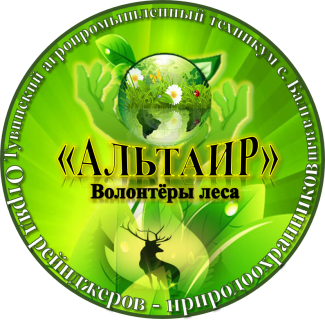 Руководитель проекта: ГБПОУ РТ «Тувинский агропромышленный техникум»Поддерживающие организации:- КГУ «Балгазынское лесничество»- Тандынский лесхоз- Балгазынская сумонная администрацияКонтактная информация: тел: 8-(394-37)-25-107Тел: 89235430573Эл.почта: balgazynpu2@yandex.ruДвижение Отряд Альтаир «Волонтеры леса» – молодежная природоохранная организация, объединяющая обучающихся ГБПОУ РТ Тувинского агропромышленного техникума.Актуальность создания такого отряда обусловлена острейшей экологической проблемой Балгазынского соснового бора. Ежегодно пожары уничтожают сотни гектаров лесного массива. С 2008 года обучающиеся техникума оказывают огромную помощь Балгазынскому лесничеству.В 2010 году разработали и успешно защитили социальный проект «Создание отряда рейнджеров-природоохранников» в Республиканском конкурсе молодежных инициатив, получили грант 50000 рублей.В настоящее время отряд «Альтаир» «Волонтеры леса» активно сотрудничает с лесхозом, поступило предложение помочь лесничеству с выкопкой - заготовкой саженцев сосны в количестве 500 шт., так же наш отряд сотрудничает с сумонной администрацией, школьным лесничеством. В зимний период – разъяснительная работа с населением, весной, летом, осенью – акции, пикеты, трудовые десанты. Так же запланированы работы в подсобном хозяйстве (огороде) техникума.Для деятельности отряда Балгазынским лесничеством выделены 2 полигона для практических работ, территория для посадки и прополки саженцев сосны. На весенний период запланирована разбивка для питомника саженцев сосны.Социальная значимость деятельности отряда признана административными органами села и кожууна.В долгосрочной перспективе предполагается: сотрудничество с молодежными природоохранными организациями в Республике Тыва, взаимодействие, обмен опытом и т.д. Переписка со всеми экологическими организациями Республики Тыва и других регионов.Перед собой поставили вполне конкретную цель: Сделать проект отряд «Альтаир» «Волонтеры леса» общественно-полезным, необходимым и практически действующим.Проблема, на которую направлен проект, заключается в следующем: уникальнейший заказник «Балгазынский сосновый бор» ежегодно горит, уничтожаются огромные площади лесных массивов. По данным учета лесного фонда за 20 лет (1990-2010 г.) площадь выгоревшего леса составила 44 494 га.Это - страшная цифра и поэтому мы, молодежная организация, не можем оставаться в стороне от такой важной проблемы нашего села, и верим, что сможем сделать многое.Для необходимых действий нужен особый ключ. Таковым, на наш взгляд, является отряд «Альтаир» «Волонтеры леса». Это - молодежная природоохранная организация, объединяющая обучающихся, обучающихся по профессии «Мастер по лесному хозяйству».В последние 6 лет обучающиеся техникума стали признанными лидерами в деле общественно-значимой экологической деятельности: очистка леса, прополка и посадка саженцев, помощь работникам лесхоза в период пожаров, акции, рейды, пикеты.Описываемая проблема отражает объективную ситуацию в экологии. Наш проект направлен на решение важнейших проблем села. И не только. Заказник – достояние республики. И острейшая экологическая проблема Балгазынского соснового бора – это «красная нить» деятельность волонтеров леса.Социальный проект «Мир ярче - Чырык Өртемчей»Руководитель проекта – Азиан Увангур.Социальный проект «Мир Ярче», была защищена на международном управленческом форуме «Алтай. Точки Роста 2016». На этом форуме Азиане посчастливилось выиграть грант на реализацию своего социального проекта. Цель проекта - помочь особенным детям в социальной адаптации, через развитие творческой деятельности и развития мелкой моторики. Азиана Увангур работает совместно с Кызыл-Арыгской коррекционной школой-интернат. Основные направления по которым они работают: бисероплетение, танцы, пение. Проект помогает сформированию у детей чувства уверенности в себе и в окружающих людях.Волонтерские движения в кожуунах Республики ТываВолонтерское движение на территории Тес-Хемского кожуунаВо исполнение Указа Президента РФ В. В. Путина о проведении Года добровольца в 2018 году Администрацией Тес-Хемского кожууна принято Постановление № 9 от 29 января 2018 года «Об утверждении плана основных мероприятий по проведению Года добровольца (волонтера) в Тес-Хемском кожууне», также утвержден состав организационного комитета по проведению Года добровольца в кожууне.В целях развития волонтерской деятельности на территории кожууна действует муниципальная программа «Молодежь Тес-Хемского кожууна на 2017-2019 годы», также приняты распоряжение № 111 от 18.07.2015 г. «О волонтерской деятельности», распоряжение № 151 от 23.09.2016 г. «Об утверждении плана мероприятий по реализации Концепции государственной молодежной политики Республики Тыва на период до 2020 года в Тес-Хемском кожууне».Всего по кожууну функционирует 17 волонтерских отрядов с количеством членов 288 человек. Всего молодежи по кожууну 3487 человек в возрасте от 14 до 35 лет. Волонтерские отряды в образовательных учреждениях (8 отрядов – членов – 86) направлены на оказание помощи пожилым, ветеранам. Также в сумонах созданы волонтерские отряды для помощи участникам губернаторского проекта «Кыштаг для молодой семьи» с общим количеством членов 61 человек.Создан филиал волонтерского движения «Добрые сердца Тувы» «Добрые сердца Тес-Хема» под руководством учащегося 11 класса МБОУ Чыргаландинской СОШ Самдарак Байыр Омаковича (всего – 77 человек). В сезон кормозаготовки также создаются отряды для заготовки грубых кормов из числа молодежи, общий охват – до 40 человек ежегодно. Добровольческой деятельностью занимаются все Советы молодежи 7 сельских поселений кожууна, где задействованы 119 человек. Советами постоянно проводятся экологические акции на территории сумонов (всего – 33) в священных местах, в открытых плоскостных сооружениях. В рамках акции «Чистые реки, чистые берега» ежегодно волонтерские отряды участвуют в очистке берегов от мусора.В 2017 году в Год экологии и Год молодежных инициатив среди Советов молодежи ежемесячно проводились встречи: познавательно-интеллектуальные – 1 этап и спортивные игры – 2 этап. Постоянно проводятся мероприятия ко Дню призывника, проводы студентов, «День молодежи», «Всероссийский день против СПИДа», акция «СТОП туберкулез!». Ведется работа по пропаганде здорового образа жизни, по противодействию и распространению наркомании, алкоголизма и табакокурения в молодежной среде профилактике преступлений и правонарушений среди несовершеннолетних. Проводились выездные мероприятия на стационарном лагере «Сайлык», такие, как лекция «Курить - здоровью вредить!», спортивные игры с общим охватом 178 человек.Волонтерские отряды занимаются оказанием адресной помощи социально незащищенным слоям населения (пожилые люди, подростки, состоящие на разных учетах, люди с ограниченными возможностями здоровья). Лучшие волонтерские отряды кожууна постоянно участвуют в республиканском конкурсе «Доброволец года», в 2016 году на данном конкурсе приняли участие: волонтерский отряд сумона Берт-Даг, волонтерский отряд МБОУ Самагалтайской СОШ № 1, в 2017 году на участие подавали заявку волонтерский отряд при Молодежной Администрации под руководством Чооду Аэлиты Алдар-ооловны.В 2018 году планируется создание некоммерческой организации из числа волонтеров; развитие проекта Азианы Увангур «Мир ярче» в Тес-Хемском кожууне; увеличить количество членов движения «Добрые сердца Тес-Хема»; создать Банк идей и проектов в сфере добровольчества; информационная база волонтерских отрядов и актива добровольческого движения Тес-Хемского кожууна, что позволит организовать процесс обмена опытом, повысит уровень реализуемых социальных проектов. На Год добровольца отделом по делам молодежи и спорта запланировано увеличение количества членов добровольческих отрядов, в т. ч. создание волонтерских отрядов в учреждениях, организациях кожууна. В течение года будут организованы и проведены семинары по обмену опытом, по организации социальных акций, по улучшению качества работы и вовлечению молодежи в добровольческую деятельность, круглые столы и встречи на базе молодежного центра с. Самагалтай. Всего на 2018 год по муниципальной программе «Молодежь Тес-Хемского кожууна» предусмотрено 300 тысяч рублей, в т. ч. на добровольчество – 100 тысяч рублей (конкурс «Лучший волонтерский отряд» - 20 т.р., «Лучший волонтер» - 20 т.р.; «Лучший социальный проект» - 20 т.р., проведение мероприятий – 40 т.р.) из местного бюджета.Волонтерское движение на территории Чаа-Хольского кожуунаВ общеобразовательных организациях Чаа-Хольского кожууна на 2017-2018 учебный год функционирует 4 волонтерских движений:МБОУ СОШ с.Ак-Дуруг: волонтерский отряд «Салгал» состоит из 15 добровольцев. Это учащиеся 8 -11 классов.МБОУ СОШ с.Булун-Терек: «Салгалчыгаш» - 20 учащихся 5-10 классов;МБОУ СОШ им. Ш. Ч. Сат с. Чаа-Холь: «Лидеры нового поколения» - состоит из 30 учащихся 6-11 классы.Волонтерскими отрядами проводятся разные мероприятия, участвуют в акциях, оказывают посильную помощь в посадке огорода и уборке урожая пожилым людям. Ребята убирают мусор, ведут пропаганду здорового образа жизни, устраивают игры для младших школьников.Волонтерами школы проводятся мероприятия:1. Помощь учителям первых классов в адаптации детей к школьной жизни (игры и развлечения на переменах). Месячник «Безопасность дорожного движения» (сентябрь 2017);2. Игра для школьников младшего и среднего звена «Полезные и вредные привычки» (октябрь 2017 г.).3. Праздник «Пусть всегда будет солнце»; (ноябрь 2017 г.)4. Проведение классных часов «Влияние алкоголя на здоровье человека» (ноябрь 2017г)5. Осенняя уборка территории школы6. Активное участие в спортивных мероприятиях кожууна, акция «Спорт – альтернатива пагубным привычкам»,8. Акция «Подарок ветерану».9. Акция «День борьбы со СПИДом» (декабрь 2017) и мн. др.Волонтерское движение на территорииПий-Хемского кожуунаВ школе №2 г. Турана волонтёрский отряд «Молодая гвардия» был сформирован в 2010 году. Туда вошли активисты школы из 9-11 классов. Основными задачами создания отряда стали развитие подросткового добровольческого движения, пропаганда здорового образа жизни, формирование социально-активной позиции детей и подростков, привлечение внимания общественности к проблемам экологии, нравственности, взаимопомощи.Работа отряда включала организация социально-значимых акций «Доброе сердце»- оказание помощи в сборе средств нуждающимся, «Мы выбираем жизнь», «А стоит ли курить?»- освещение темы профилактики вредных привычек средствами массовой информации, «Чистые берега», «Зелёный город» - помощь в благоустройстве города, участие в социальных проектах «Я гражданин России», участие в фестивалях «Зелёная планета», «Живая тропа Дерсу» и другие.Многие из этих ребят уверенно шагают по жизни, занимают лидерские позиции, успешные в своей профессиональной деятельности.В настоящее время работа отряда продолжается в среднем звене. Создан разновозрастный отряд «Волонтёры.соm». Ими организованы и проведены: акция «Собери макулатуру-сохрани дерево», «Заповеди предков», благотворительные акции «Зерно добра», средство от которой пойдут на строительство памятника «Дерсу-Мунзука», «Вечная память»- благоустройство памятников в городе, «Ветеран живёт рядом»- помощь ветеранам войны, тыла и труда. Координатором волонтёрского движения в школе является вожатый Донгак-оол Чодураа Кан-ооловна.Традицией в школе стало проведение Дня добрых дел, где участвуют ученики и работники школы.Ростки добра, нравственности, здоровья, которые заложили волонтёры будут продолжены.Волонтерское движение на территорииЧеди-Хольского кожуунаМолодежь является стратегическим ресурсом развития любого общества. Успешное социально-экономическое развитие Чеди-Хольского кожууна во многом будет определяться тем, насколько молодежь знает и принимает цели и задачи развития кожууна, связывает с ним свои жизненные перспективы; обладает необходимыми физическими, интеллектуальными и нравственными качествами; имеет необходимые возможности для участия в общественно-политической и культурной жизни кожууна.Общая численность населения Чеди-Хольского кожууна по состоянию на 06.03.2017 года составляет  8384 человек, жителей в возрасте от 14 до 35 лет проживает 2772 человек, составляет  33% от числа жителей Чеди-Хольского кожууна.Вопросы работы с молодёжью - один из приоритетов деятельности администрации Чеди-Хольского кожууна. В кожууне осуществляется комплекс мер, направленных на удовлетворение запросов этой категории населения:В  кожууне  ведется активная работа по следующим направлениям деятельности:1. профилактика незаконного потребления наркотических средств и психотропных веществ, наркомании среди несовершеннолетних; беспризорности и правонарушений среди несовершеннолетних;2. добровольческое движение;3. гражданско-патриотическое воспитание;4. организация фестивалей, конкурсов, мероприятий и акций, поддержка молодежных лидеров и активистов.Путями улучшения качества социальной среды молодежи  Чеди-Хольского кожууна являются: привлечение молодежи в творческие, спортивные и другие объединения; повышение уровня жизни, вовлечение молодежи в общественную социально-экономическую и культурную жизнь общества.Успешно на территории кожууна действуют 2 военно-патриотических и гражданско-патриотического клуба: «Юные инспектора движения» и «Салгал», в которых насчитывается более 100 человек. С помощью военно-патриотических клубов подростки вовлекаются в социально значимую деятельность  гражданско-патриотической направленности, в работу по формированию здорового образа жизни. В  2016 году проведено более  30 мероприятий  по молодёжной политике,  на которые выделено  денежные средства из районного бюджета в сумме 101,815 тыс. рублей.В Чеди-Хольском кожууне сформирован Молодежный Совет, куда входят представители молодежи сумонов, молодые специалисты организаций и учреждений.В актив Молодежного Совета в настоящее время входят 15 молодых людей. На базе Молодежного Совета функционируют общественные клубы, такие как «Шахматная ладья»Молодежный совет проводит спартакиаду среди студентов, приехавших домой на новогодние каникулы.Также организовал вечеринку Whiteparty для молодежи, с играми, танцами, конкурсами, розыгрышем призов. При поддержке администрации кожууна Молодежный совет провел 1 Кожуунный фестиваль молодежного творчества «Созвездие дружбы». Участвовало 7 творческих самодеятельных коллективов по различным номинациям. Помогли в организации и проведении Республиканского конкурса «Мисс Танды-Уула», участвовали в качестве волонтеров.Совет провел 1 Съезд Молодежных советов сумонов, на котором были обсуждены актуальные проблемы молодежи кожууна. После заседания проведена спартакиада среди молодежных советов кожууна.В мае оказана практическая помощь вдове Ветерана ВОВ Ковалевской, которая проживает в сумоне Хову-Аксы.В мае организовано с начальником органа ЗАГС Кожуунный конкурс «Молодая семья-2016» в честь Всемирного дня семьи.Летом постоянно выходят в рамках Дня молодежи на трудовой десант по очистке берега реки Элегест, р. Хурегечи, озера Каък, с культурной досуговой программой.Цели деятельности Молодежного совета Чеди-Хольского кожууна - содействие деятельности администрации Чеди-Хольского кожууна в реализации молодежной политики на территории кожууна, вовлечение молодежи в активную общественную и политическую жизнь,  формирование у молодежи Чеди-Хольского кожууна самостоятельности, ответственности, активной гражданской позиции, желания принимать участие в решении актуальных проблем современной молодежи, профилактики правонарушений среди молодого населения кожууна, профилактики алкоголизации молодого населения кожууна.Для достижения целей Молодежный совета поставил перед собой такие задачи как, организация культурно-массовых и спортивно-оздоровительных мероприятий, осуществление информационно-аналитической и консультативной деятельности в сфере молодежной политики на территории Чеди-Хольского кожууна, формирование и реализация молодежных проектов, программ и инициатив, осуществление мониторинга потребностей молодежи, проведение социологических исследований и анализ проблем молодежи, создание информационного банка данных в области молодежной политики, вовлечение молодежи в активную работу по поиску эффективных решений проблем во всех сферах общественной жизни, проведение профилактики асоциальных проявлений в молодежной среде, содействие гражданско-патриотическому и духовно-нравственному воспитанию молодежи, а также привлечение ее к здоровому образу жизни и к дополнительному образованию и культуре, проведение публичных дискуссий, «круглых столов», семинаров, деловых игр, встреч лидеров общественно-политических движений, должностных лиц органов муниципальной власти с молодежью района.В актив Молодежного Совета в настоящее время входят 20 молодых людей, из них временно неработающей и незанятой молодежи – 6 человек, работающей молодежи – 14.22 января Молодежный совет организовал и провел I Кожуунный фестиваль-конкурс молодежного творчества среди молодежных объединений сумонов и организаций кожууна. Тема фестиваля была посвящена Году тувинского гостеприимства. Целью мероприятия являлось эстетическое воспитание молодежи, выявление, поддержка и популяризация талантливых молодых исполнителей и молодежных самодеятельных коллективов, Активизация творческой деятельности молодежных общественных объединений в области эстетического и патриотического воспитания молодежи, Укрепление и развитие культурных связей, дальнейшее расширение сотрудничества и взаимодействия сумонных отделений общественной организации «Молодежный совет Чеди-Хольского кожууна». Приняло участие 109 молодых людей, в каждом коллективе в среднем 15-20 человек.Участниками фестиваля могли стать самодеятельные творческие коллективы, образующиеся из числа молодого населения сумонов (первичные отделения Молодежного совета Чеди-Хольского кожууна – Молодежные советы организаций и учреждений, сборные коллективы Молодежных советов организаций, сумонные отделения Молодежных советов, творческие и самодеятельные коллективы сумонов, организаций и учреждений кожууна), возраст членов которых должен был быть не младше 18 лет и не старше 35 лет. Коллективы соревновались по таким номинациям, как народный танец, бальный танец, народное пение, эстрадное пение, выразительное чтение стихов.Также организатором фестиваля были подарены 12 билетов на фестиваль детям, состоящих на учете Центра социальной помощи семье и детям и 12 билетов для детей-инвалидов кожууна.Положительным эффектом данного мероприятия можно считать консолидацию взаимодействия молодежи разных сумонов кожууна, обмен опытом молодежи сумонов кожууна, выявление новых ранее неизвестных талантливых молодых людей, повышение культурного уровня молодежи и населения и многое другое.С конца февраля члены Молсовета оказали помощь в подготовке к Республиканскому конкурсу красоты и грации «Мисс Танды-Уула-2016», который проходил 5 марта в КДК «Танды-Уула», по отбору участниц, организации фотосессий, проведения акций и освещения данного мероприятий.5 марта проведена встреча с Председателем Молодой гвардии Тувы Айланой Бюрбю по созданию актива Молодой гвардии в кожууне в Молодежном центре.9 мая – волонтерами Молодежного совета оказана практическая помощь для вдовы ветерана ВОВ и труженика тыла, которые проживают в кожууне.15 мая – Молодежный совет при поддержке Управления ЗАГС кожууна провел кожуунный конкурс «Молодая семья - 2016» среди молодых семей сумонов.23 июня Молодежный совет и Молодая гвардия совершили трудовой десант по уборке берега озера Каък Чеди-Хольского кожууна. Приняли участие 17 молодых людей из 4 сумонов кожууна: Хову-Аксы, Сайлыг, Чал-Кежиг, Элегест.23 июня волонтеры Молодежного совета оказали практическую помощь в бирковании 200 голов овец, которые приобретаются участниками проекта «Кыштаг – для молодой семьи».24 июня Молодежный совет принял участие в Молодежном саммите-2016 года в Кызыле с участием Главы республики Ш.В.Кара-оол.26 июня проведена Спартакиада среди Молодежных советов кожууна. Приняло участие около 60 человек, зрителей охвачено около 90 человек. Победители награждены грамотой, переходящим кубком, и именным флагом Молодежного совета сумона. Каждой команде вручены флаги Молодежных советов.5 сентября избран новый председатель Молодежного совета в лице молодого предпринимателя Монгуш Айвара.15 сентября Молодежный совет организовал бесплатную раздачу горячих лепешек на Наадыме кожууна в с.Сайлыг.За 9 месяцев проведено 18 заседаний Молодежного совета.10 сентября Молодежный совет в составе 14 человек приняли участие в слете молодежи в Чаа-Хольском кожууне.15 января 2016 года в зале бракосочетаний органа Управления записи актов гражданского состояния Республики Тыва (Агентства) в Чеди-Хольском районе проводилась торжественная регистрация первого брака наступившего 2016 года на территории Чеди-Хольского района. В этот торжественный и знаменательный их день в семейный союз вступили граждане РФ: Бадыма Анчы Коой-оолович и Монгуш Олча Альбертовна. В честь первой в 2016 году церемонии бракосочетания Молодежный совет вручил подарок молодоженам подарок на сумму 2500 рублей, в целях пропаганды законного брака. - выявление, поддержка и популяризация талантливых молодых Всего привлечено безработной молодежи – 44 человек из разных сумонов, 5 молодых ребят, состоящих на учете УФСИН Чеди-Хольского кожууна, 6 родительниц, состоящих на учете в КДН как ненадлежащим образом исполняющие обязанности родителей.Съезд молодежи9 апреля в целях развития межсумонного сотрудничества молодежи проведён 1Съезд Молодежных советов сумонов, приуроченный также к Всемирному дню здоровья (отмечается ежегодно 7 апреля). В программе мероприятия было запланировано и проведено заседание съезда, где с напутственными словами выступили Глава кожууна Хурума Ю.К. и председатель Общественного совета Кужугет Ч.Д., а также соревнования «Веселые старты». Также по желанию гостей было проведено соревнование по баскетболу. На заседании председатель Молодежного совета Шенне Намажап ознакомила участников с планом мероприятий. Были вручены благодарности за содействие в реализации молодежной политики от имени администрации активистам Молодежного совета. 14 мая в атмосфере добра и дружбы прошёл творческий конкурс «Молодая семья-2016», посвящённый Международному дню семьи, который отмечается ежегодно 15 мая. Организаторами конкурса выступили Молодежный совет кожууна, руководитель клуба «Молодая семья». В начале мероприятия в пример молодым семьям руководитель ЗАГС Айлана Борисовна провела торжественное чествование образцовых семей, проживших вместе 25 лет и вручила свидетельства образцовых семей. День Общественного совета в сумоне Ак-Тал (участие Молодежного совета)Флаг Молодежного совета два его члена подняли на вершине Монгун-Тайга.Члены Молодежного совета кожууна в составе группы опытных альпинистов совершили восхождение на самую высокую вершину величественной тайги Монгун-Тайга высотой 3756 метров с 10 по 12 июня. Флаг Молодежного совета кожууна был расправлен на самой высокой точке нашей республики.Для оказания помощи в реализации проекта «Кыштаг для молодой семьи» сегодня 23 июня члены волонтерского движения Молодежного совета сумонов Сайлыг и Хову-Аксы совместно с ветеринарной службой и Управлением сельского хозяйства, приняли участие в бирковании 200 голов овец, которые будут приобретаться для участников данного проекта сумона Чал-Кежиг. Очень гостеприимная хозяйка аратской стоянки угостила волонтеров свежей сметаной, свежей бараниной и вкуснейшим супом из баранины, от которого ни один тувинец не останется равнодушным.1 октября волонтеры Молодежного совета оказали практическую помощь одиноким пожилым людям в сумонах. Помощь состояла в уборке дома, прокрутке лампочек, починке кранов, уборке остатков урожая с огорода. С теми, кому помощь не нужна была, подарено внимание – молодые люди пели песни на гитаре и фортепиано, пили чай и общались с бабушками и дедушками.За 12 месяцев проведено 12 заседаний Молодежного совета, привлечено к участию к культурным и спортивным массовым мероприятиям – 35 незанятых молодых людей.10 февраля 2017 года Молодежный совет организовал и провел II Кожуунный фестиваль-конкурс молодежного творчества среди молодежных объединений сумонов и организаций кожууна. Тема фестиваля была посвящена Году экологии в России, Году молодежных инициатив в Республике Тыва, Году туризма в Чеди-Хольском кожууне.Ключевая тематика «Чистая земля-чистые помыслы». Целью мероприятия являлось эстетическое воспитание молодежи, выявление, поддержка и популяризация талантливых молодых исполнителей и молодежных самодеятельных коллективов, Активизация творческой деятельности молодежных общественных объединений в области эстетического и патриотического воспитания молодежи, Укрепление и развитие культурных связей, дальнейшее расширение сотрудничества и взаимодействия сумонных отделений общественной организации «Молодежный совет Чеди-Хольского кожууна».12 июня в День России в Чеди-Хольском кожууне туристический сезон открыли соревнованиями по рафтингу (скоростной спуск по реке Элегест). Организаторами мероприятия выступили Администрация Чеди-Хольского кожууна, отдел по туризму Управления культуры Чеди-Хольского кожууна и Молодежный Совет кожууна. Маршрут следовал, как и в прошлом году, с. Сайлыг-Унгеш-Сарыг-Хая. Участвовать в соревнованиях изъявило желание 8 команд по 2 человека.15 июля прошла ежегодная спартакиада среди выпускников Хову-Аксынской средней школы. Организаторами выступили Молодежный Совет кожууна и выпускники 2007 года. Всего приняли участие 13 команд выпускников разных лет. Новшеством этого года стало то, что участников разделили на 2 группы в соревнованиях по футболу и волейболу.16 июля 2017 года состоялось восхождение на легендарную вершину пика хребта Таңды-Уула, высотой 2560 м. н.у.м. Общее количество участников восхождения составило - 82 человека (против 30 человек в 2016 г.), среди которых были представители Чаа-Хөльского, Улуг-Хемского, Кызыльского, Тандинского и Чеди-Хольского кожууна, а также г. Кызыл и Шагонар.Среди участников были представители средств массовой информации - ГТРК-Тыва, газета «Шын», ГАУ «Информационный центр туризма РТ», Министерства культуры РТ и сообщества блогеров "OpenTuva". Все они прошли наравне с другими весь путь маршрута.Волонтерское движение «Сорунза »на территорииУлуг-Хемского кожуунаВолонтерское движение «Сорунза» - открыли 23 января 2018 года в г. Шагонар.Советом Энергичной молодёжи руководителем выбрана Холчук Азияна Александровна.Цель создания движения: популяризация волонтёрской деятельности на территории Улуг-Хемского кожууна, активизация безработной молодёжи посредством вовлечения в  волонтёрскую деятельность, нравственная практика.На данный момент Сорунза состоит из 25 молодых людей от 14 до 38 лет.Сорунза посещает ветеранов, пожилых людей, помогает многодетным семьям, жертвам пожара, оказали неоценимую помощь в проведении республиканского молодёжного форума Салгал, который состоялся 2-3 марта в Шагонар. Также Сорунза выступает за чистый Шагонар, поэтому в зимнее время проводят экологические мероприятия по очистке города от мусора и постоянно агитирует за чистоту и порядок в Шагонаре, проводят профилактические беседы о важности поддержания чистоты.Список использованных источниковУказ о проведении в России Года добровольца. Владимир Путин подписал Указ «О проведении в Российской Федерации Года добровольца (волонтёра)».Федеральный закон от 6 июля 2015 г. № 214-ФЗ «О благотворительной деятельности и благотворительных организациях» // КонсультантПлюс.Кондрашова В. По зову сердца : волонтерское движение / В. Кондрашова // Тув. правда. – 2016 . – 17 янв.https://ria.ru/sn_volunteers/20180306/1515775548.html – (Дата обращения : 01.03.20178)№ п/пРезультаты деятельности отряда2013 г.2014 г.1Операция «Ель» - охрана хвойных деревьев в предновогодний период112Операция «Маннайлыг» очистка аржаана, ремонт деревянных строений213Экологические десанты в пожароопасный период554Прополка саженцев сосны25 га.37 га.5Посадка саженцев сосны29 га.33га.6Круглые столы, экологические слеты43